ПРОЄКТ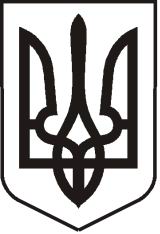 УКРАЇНАЛУГАНСЬКА   ОБЛАСТЬПОПАСНЯНСЬКА  МІСЬКА  РАДАВИКОНАВЧИЙ КОМІТЕТРIШЕННЯ12 лютого 2021 р.                                      м. Попасна		                                          № Про фінансово-господарську діяльність Попаснянського МСЗ «Відродження» за 2020 рікЗаслухавши інформацію про фінансово – господарську діяльність Попаснянського МСЗ «Відродження» у 2020 році, керуючись статтею 29 Закону України «Про місцеве самоврядування в Україні», виконавчий комітет Попаснянської міської радиВИРІШИВ:Звіт про фінансово – господарську діяльність  Попаснянського МСЗ «Відродження» у 2020 році взяти до відома.Визнати фінансово – господарську діяльність Попаснянського МСЗ «Відродження» у 2020 році задовільною.Начальнику фінансово – господарського відділу - головному бухгалтеру  виконкому    міської ради здійснювати постійний контроль за станом фінансової діяльності Попаснянського МСЗ «Відродження». Директору ПСЗ «Відродження»                   (Козакову О.А.) постійно дотримуватися фінансової дисципліни та здійснювати господарську діяльність відповідно до чинного законодавства.Директору Попаснянського МСЗ «Відродження» (Козакову О.А.):4.1.Забезпечити проведення заходів, які спрямовані на популяризацію олімпійських видів спорту;4.2.Забезпечити проведення та організацію міських масових фізкультурно-спортивних заходів серед населення міста;4.3.Забезпечити підготовку та проведення заходів з фізичної культури і спорту міського значення серед спортсменів-ветеранів;4.4.Подовжити інформування населення в постійно діючих рубриках та програмах  на інтернет сторінці про позитивний вплив на здоров’я людини оптимальної рухової активності, залучити до пропаганди здорового способу життя об’єднання профспілкових організацій, роботодавців, державних та громадських діячів, ветеранів спортивного руху та відомих спортсменів;4.5.Забезпечити розміщення та постійне оновлення на інтернет сторінці анонсів спортивних заходів міжнародного, всеукраїнського та місцевого рівнів з переліком спортсменів та інформацією щодо  їх участі в змаганнях;4.6.Залучити громадськість міста для проведення соціологічних досліджень серед різних верств населення, особливо молоді, з метою виявлення їх ставлення до занять фізичною культурою і спортом.4.7. Змагання проводити з дотриманням всіх карантинних обмежень. Контроль за виконанням даного рішення покласти на  директора Попаснянського МСЗ «Відродження» Козакова О.А. та заступника міського голови Гапотченко І.В.             Міський голова                                                                    Юрій ОНИЩЕНКО Підгготувала:Висоцька,20565